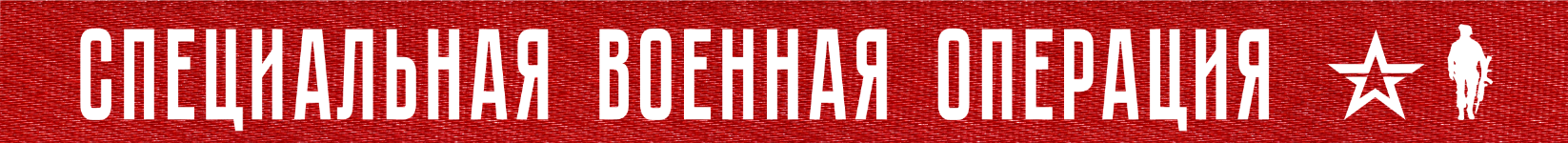 Вооруженные Силы Российской Федерации продолжают специальную военную операцию.На Купянском направлении противник предпринял попытку силами до батальонной тактической группы атаковать российские позиции в направлении населенного пункта Куземовка Луганской народной республики.Огнем российской артиллерии и ударами армейской авиации подразделениям ВСУ нанесено поражение.Уничтожено более 140 украинских военнослужащих, три танка, две боевые машины пехоты, три бронеавтомобиля и пять автомобилей различного назначения.На Красно-Лиманском направлении сорваны атаки трех ротных тактических групп ВСУ в направлениях населенных пунктов Стельмаховка, Площанка и Кременная Луганской народной республики.Активными действиями российских войск и огнем артиллерии противнику нанесено поражение.Уничтожено более 60 украинских военнослужащих, танк, две боевые бронированные машины, три пикапа и один автомобиль.На Южно-Донецком направлении огнем артиллерии и активными действиями штурмовых групп нанесено поражение подразделениям ВСУ в районах населенных пунктов Новомихайловка, Павловка и Времевка Донецкой народной республики.Уничтожено свыше 120 украинских военнослужащих, два бронетранспортера, два бронеавтомобиля, пикап и два автомобиля.На Николаево-Криворожском направлении противник силами двух мотопехотных рот, усиленных танками, атаковал позиции российских войск в направлении населенных пунктов Саблуковка и Суханово Херсонской области.Все атаки отражены. Артиллерией, штурмовой и армейской авиацией подразделениям ВСУ нанесено огневое поражение.Уничтожено более 80 украинских военнослужащих, три боевые бронированные машины и четыре автомобиля.Оперативно-тактической и армейской авиацией, ракетными войсками и артиллерией поражены пять пунктов управления, в том числе 15-го полка нацгвардии Украины в районе населенного пункта Красный Лиман Донецкой Народной Республики, подразделений 60-й пехотной бригады ВСУ в районах населенных пунктов Высокополье, Новая Каменка, Червоное Херсонской области, а также 87-ми артиллерийских подразделений на огневых позициях, живая сила и военная техника в 179-ти районах.В районе населенного пункта Купянск Харьковской области поражен пункт управления СБУ.В районе населенного пункта Вольнянск Запорожской области поражена база хранения вооружения и военной техники ВСУ.Уничтожены шесть складов ракетно-артиллерийского вооружения и боеприпасов в районах населенных пунктов Ивановка Харьковской области, Славянск, Дружковка, Красноармейск Донецкой Народной Республики, Новая Каменка и Петропавловка Херсонской области.В районе населенного пункта Белогорка уничтожена украинская самоходная огневая установка зенитного ракетного комплекса «Бук-М1».В районе населенного пункта Новониколаевка Херсонской области уничтожена украинская радиолокационная станция зенитного ракетного комплекса С-300.Истребительной авиацией ВКС России в районе населенного пункта Великоалександровка Николаевской области сбит самолет МиГ-29 воздушных сил Украины.Средствами противовоздушной обороны в районе населенного пункта Угледар Донецкой Народной Республики сбит вертолет Ми-8 воздушных сил Украины.Также за сутки в воздухе уничтожены девять беспилотных летательных аппаратов в районах населенных пунктов Калининское, Садок, ТОМАРИНО Херсонской области, Степное, Николаевка и Зеленый Гай Донецкой Народной Республики.Кроме того, перехвачено 27 снарядов американской реактивной системы залпового огня «HIMARS» в районах населенных пунктов Ленинское, Моспино Донецкой Народной Республики и Новая Каховка Херсонской области.Всего с начала проведения специальной военной операции уничтожены: 331 самолет, 169 вертолетов, 2435 беспилотных летательных аппаратов, 386 зенитных ракетных комплексов, 6335 танков и других боевых бронированных машин, 882 боевые машины реактивных систем залпового огня, 3554 орудия полевой артиллерии и минометов, а также 7048 единиц специальной военной автомобильной техники.5  ноября  2022 г., 13:55 (МСК)254-й  деньПРОЧТИ И ПЕРЕДАЙ ДРУГОМУ!